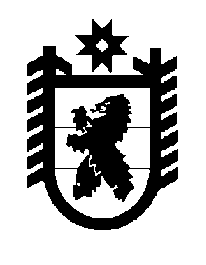 Российская Федерация Республика Карелия    ПРАВИТЕЛЬСТВО РЕСПУБЛИКИ КАРЕЛИЯПОСТАНОВЛЕНИЕот  11 февраля 2015 года № 41-Пг. Петрозаводск О внесении изменений в постановление Правительства Республики Карелия от 30 декабря 2011 года № 388-ППравительство Республики Карелия п о с т а н о в л я е т:Внести в постановление Правительства Республики Карелия от                  30 декабря 2011 года № 388-П  «Об утверждении Условий предоставления и расходования субсидий местным бюджетам из бюджета Республики Карелия, Критериев отбора муниципальных образований для предоставления субсидий местным бюджетам из бюджета Республики Карелия и Методик распределения субсидий местным бюджетам из бюджета Республики Карелия между муниципальными образованиями» (Собрание законодательства Республики Карелия, 2011, № 12, ст. 2092; 2012, № 3, ст. 472; № 4, ст. 668; № 6, ст. 1144, 1162; № 7, ст. 1345, 1353; № 8, ст. 1444; № 9, ст. 1631; № 10, ст. 1826; № 11, ст. 2035; № 12, ст. 2211, 2237, 2240, 2269, 2270; 2013, № 2, ст. 256; № 4, ст. 611, 625; № 6, ст. 1022; № 7,            ст. 1243; 2014, № 2, ст. 192; № 4, ст. 590; № 7, ст. 1285, 1287, 1298; № 8,               ст. 1443, 1445; Карелия, 2014, 25 сентября, 9 октября; Официальный интернет-портал правовой информации (www.pravo.gov.ru), 5 ноября 2014 года № 1000201411050003, 24 декабря 2014 года № 1000201412240006,          4 января 2015 года № 1000201501040001) следующие изменения:в подпункте «в» пункта 1 цифры «3-35» заменить цифрами «3-36»;дополнить приложением № 36 следующего содержания:«Приложение № 36к постановлению Правительства Республики Карелияот 30 декабря 2011 года № 388-ПМЕТОДИКАраспределения субсидий местным бюджетам из бюджетаРеспублики Карелия между муниципальными образованиями наподдержку местных инициатив граждан, проживающих в городских округах, городских и сельских поселениях в Республике КарелияСубсидии на поддержку местных инициатив граждан, проживающих в городских округах, городских и сельских поселениях в Республике Карелия (далее в настоящей Методике – субсидии), предоставляются бюджетам муниципальных образований в целях софинансирования расходных обязательств муниципальных образований по решению вопросов местного значения.Субсидии распределяются между муниципальными образо-ваниями по итогам конкурсного отбора, проводимого в порядке, определенном постановлением Правительства Республики Карелия от                       4 апреля 2014 года № 86-П «Об утверждении Порядка проведения конкурсного отбора проектов для предоставления субсидий на поддержку местных инициатив граждан, проживающих в городских округах, городских и сельских поселениях в Республике Карелия».Объем предоставляемой из бюджета Республики Карелия субсидии для реализации одного проекта не может превышать 800 тысяч рублей и составляет:не более 60 процентов от стоимости проекта – для городских округов; не более 75 процентов от стоимости проекта – для городских поселений; не более 85 процентов от стоимости проекта – для сельских поселений.Доля средств местного бюджета, направляемая на финансовое обеспечение расходного обязательства по решению вопросов местного значения, составляет: не менее 30 процентов от стоимости проекта – для городских округов;не менее 20 процентов от стоимости проекта – для городских поселений;не менее 10 процентов от стоимости проекта – для сельских поселений.5. Доля привлеченных безвозмездных поступлений в бюджеты муниципальных образований от физических и юридических лиц,  направляемая на финансовое обеспечение расходного обязательства по решению вопросов местного значения, составляет:не менее 10 процентов от стоимости проекта – для городских округов; не менее 5 процентов от стоимости проекта – для городских поселений; не менее 5 процентов от стоимости проекта – для сельских поселений.».           Глава Республики  Карелия                       			      	        А.П. Худилайнен